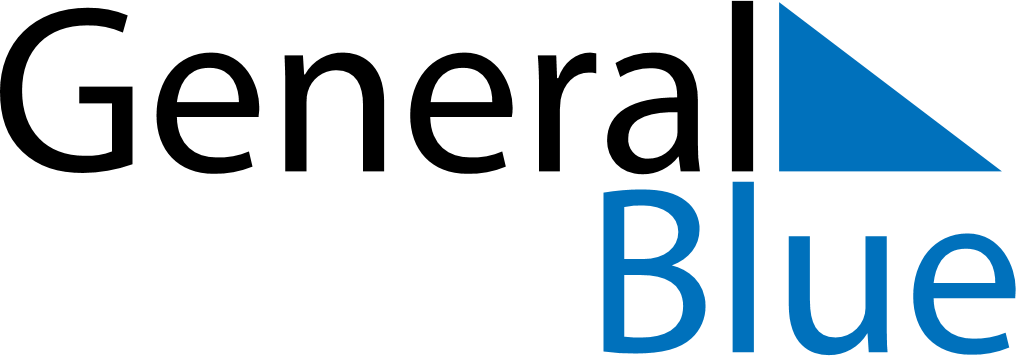 September 2024September 2024September 2024September 2024September 2024September 2024NetherlandsNetherlandsNetherlandsNetherlandsNetherlandsNetherlandsSundayMondayTuesdayWednesdayThursdayFridaySaturday123456789101112131415161718192021Prinsjesdag222324252627282930NOTES